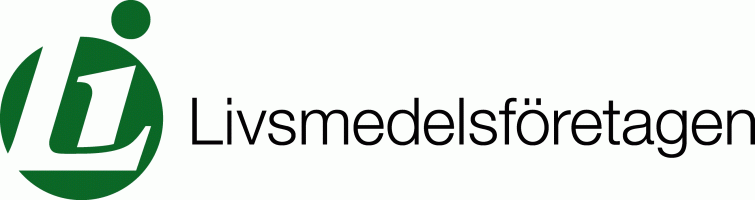 5 december 2012
PRESSMEDDELANDEPrisras på julmat – priset på skinka har halverats på 30 årJulhandeln förväntas sätta nytt rekord även i år. Detta trots att priserna på vår klassiska julmat halverats de senaste trettio åren. Priserna på skinka, prinskorv och julmust har gått ned mellan 49 och 66 procent sedan 1982 jämfört med konsumentprisindex, KPI. Det visar ny statistik från Livsmedelsföretagen.En liter julmust kostar till och med mindre nu jämfört med för 30 år sedan trots att konsumentpriserna generellt har ökat kraftigt. Hade julmusten, som kostade 5 kronor litern 1982, följt konsumentprisindex, KPI, hade den kostat 12,90 kronor litern 2012. Men istället annonseras musten ut för 4,30 kronor litern. Det är en rabatt på hela 66 procent.– För konsumenter är det självklart positivt, men baksidan är en stenhård prispress hos våra medlemmar som på sikt kommer leda till färre innovationer och därmed tråkigare julmat, säger Livsmedelsföretagens VD Marie Söderqvist.För samtidigt som priserna sjunker för varje år, jobbar var fjärde anställd i ett livsmedelsföretag som går med förlust. Fortsätter den här utvecklingen kommer branschen med 55 000 anställda att gå en tuff framtid till mötes.Nu går livsmedelsföretagen in i årets i särklass viktigaste månad med en försäljningsökning på 50 procent, jämfört med en normalmånad. Det är också en tid då butikerna fylls med nya spännande matvaror.– Nästan sex av tio livsmedelsföretag lanserar nya produkter nu i december. Det visar vilken stor uppfinningsrikedom som präglar vår bransch, säger Marie Söderqvist.Fakta: Prisutveckling på julmatKälla: Livsmedelsföretagen/SCB. Priserna på produkterna bygger på kampanjpriser i dagligvaruhandelns annonser i mitten av december. *För prinskorv är priserna från 2011Fotnot: Nytagna pressbilder på Marie Söderqvist och på Årets julbord 2012 finns att ladda ned senast 15.00 idag på http://www.mynewsdesk.com/se/pressroom/livsmedelsforetagen__li
Presskontakt: Peter Wannding, tel:0730-326513, peter.wannding@li.se, www.li.seDen svenska livsmedelsbranschen består av 3 000 företag som tillsammans omsätter drygt 170 miljarder kronor. Det är därmed Sveriges 4:e största industrigren som står för närmare 55 miljarder i exportintäkter. Pris 1982Pris 2012*Pris 2012* om maten följt KPIRabatt jmf KPIJulskinka37,60 kr/kg49,90 kr/kg97,00 kr/kg49 %Prinskorv31,40 kr/kg41,00 kr/kg80,20 kr/kg49 %Julmust5,00 kr/l       4,30 kr/l12,90 kr/l66 %